2022 FOREST CITY/MUSTANG INVITATIONAL TRACK AND FIELD MEETWednesday May 4th @ Alumni Stadium, Western University - London, ON(from corner of Western and Sarnia Rd, head East. Sarnia Rd. becomes Philip Aziz Ave.  TD Stadium will be on the right.)
Dear Coach:Western’s Men’s and Women’s Track & Field teams and the London-Western Track and Field Club invite your school to participate in this year’s meet.  The meet is on the Donald J. Wright Track at Alumni Stadium, home of the 2001 Canada Games, 2010 OFSAA Track and Field Championships and the 2018 Ontario Summer Games.Meet Director – Taylor EhrhardtTaylorehrhardt10@gmail.com519-639-0496ENTRIES:		Entries can be done at WWW.TRACKIE.CA.  In the dropdown menu on the top left of the page, click on TrackieReg, then click on Find Event at the top of the page.  Once you find our event, simply follow the steps to enter.Deadline:	  	Friday April 29nd 2022 @ 11:59pmEntry Fee:   		$15 per athlete or a maximum of $450 per school. Max Entries:		A limit of 4 athletes per event, per age category, per school. Each athlete is also limited to a total of 2 events.Check-in:		Last check in for track events will be 30min before the start of the race, for re-seeding to take place. All athletes that miss last check-in will be scratched from the race with no exceptions. 
Check-in for field events at the event site 30min before start time        Live Results will be posted during the meet at: www.londonwesterntfc.com 	TIMED SECTIONS:	All track events will be run as a timed section final. Sections will be organized based on seed times and will run the fastest to slowest. Accurate seed times are critical. Unseeded athletes will be placed at the bottom of the start list, in the slower sections. 	FIELD EVENTS: 	In horizontal jumps and all throws, each competitor will be given 3 attempts, with the top 8 receiving 3 more. (Time permitting). 
1st Legal attempt will be measured, all remaining attempts must surpass a minimum distance (TBD) in order to be measured.POLE VAULT: 	Novice and Junior males/females with seed performances of 3.20m/2.80m or higher, respectively, will compete with senior age category.ELIGIBILITY:	All athletes competing in this meet must be registered through their respective schools.  School uniform must be worn in competition.  
** Events may be advanced by up to 30 minutesFOREST CITY MUSTANG INVITATIONAL TRACK AND FIELD RECORDSNovice GirlsEvent		Performance	Name			School				Year 										100m 		12.3		Victoria Bendle		London Banting			1997200m		25.3		Donalda Duprey		Saugeen				1982400m		58.0		Kelly Peak		London Regina Mundi		1998800m		2:19.1		Jill Gamble		Owen Sound CI			19911500m		4:40.7		Michelle Bathurst		London Oakridge			19833000m		10:08.4		Sabina Horne		North Bay West Ferris		197880mH		11.3		Donna Charles		London Laurier			1998300mH		47.0		Grace Sherwin		MT STM				2004High Jump	1.66m		Catherine Bond		Woodstock CI			1983Long Jump	5.16m		Audrey Dickson		Wingham F.E. Madill		1983Triple Jump	10.70m		Katie McDonald		LDSS				2016Shot Put 	10.82m		Lynda Harkness		Wingham F.E. Madill		1990Discus 		33.32m		Mary Lisle		Wingham F.E. Madill		1994Javelin		36.04m		Laura Sovran		Villanova			1998Junior GirlsEvent		Performance	Name			School				Year 										100m		12.1		Emily Johnson		Guelph John F. Ross		2003		12.1		Zetica Gill		Mary Ward			2003200m		24.5		Octavia Beckles		London Laurier			1990400m		56.2		Octavia Beckles		London Laurier			1990800m		2:14.7		Lori MacKay		Guelph John F. Ross		19781500m		4:39.7		Jill Purola		Woodstock Huron Park		19803000m 		9:55.4		Jennifer McPeck		London	South			198380mH		11.2		Jessica Zelinka		London Banting			1998300mH		43.0		Jessica Zelinka		London Banting			1998High Jump	1.76m		Lisa DeVries		London Lucas			1985Long Jump	5.48m		Jasmin Kerr	  	London South			2009Triple Jump	10.90m		Emily Sluys		Lucas				2015Shot Put		13.29m		Megan Weaver		London Lucas			2003Discus 		39.30m		Julie Lisle		F.E. Madill			1994Javelin		43.58m		Bobbi Arnett		St.Thomas Parkside		1997Senior GirlsEvent		Performance	Name			School				Year 										100m		11.9		Lisa Keunemans		Waterloo Bluevale		1987200m		24.4		Val Beckles		London Laurier			1988400m		55.1		Ayden Ollivier		Medway				2002800m		2:14.5		Connie Beukeboom	London CCH			19871500m		4:36.3		Jackie Mota		Kitchener St. Mary’s		19863000m		9:46.14		Charlotte Prouse		Central				2015100mH		14.0		Jessica Zelinka		London Banting			1999400mH		1:00.2		Nadia Schmidt		London John Paul II		19951500mS/C	5:07.49		Katie Fleischer		Sarnia Northern			2011Open 4x400m	4:20.70		“Saints”			Strathroy DCI			2005High Jump 	1.71m		Catherine Bond		Woodstock CI			1986	     	1.71m		Nancy Van Druemel	East Lambton			1990Pole Vault 	3.85m		Alysha Newman		MTS				2012Long Jump 	5.53m		Ruth Pugh		Lord Dorchester			1981Triple Jump	11.52m		Kendall Montieth		Msga St. Marcellinus 		2011Shot Put 	13.05m		Bonnie Brooks		Sarnia CITS			1986Discus 		40.65m		Meredith Allan		Oakridge			2008Javelin		45.60m		Laura Gignac		Villanova			1998Novice BoysEvent		Performance	Name			School				Year 										100m		11.1		Corey Crawley		London Oakridge			2006200m		22.7		Brian Nutt		London Banting			2003400m		51.8		Liam Card		Saugeen				1995800m		2:03.2		Steve Sikic		Kitchener Eastwood		19831500m		4:16.9		Ian Forsyth		London Banting			19873000m		8:55.0		Chris Brewster		London CCH			1979100mH		13.6		Jim Weston		Tillsonburg			1978300mH		42.69		Tanner Smyth		Central Elgin			2015High Jump	1.88m		Nick Salomons		Strathroy			1996Pole Vault	3.60m		Matt Bannon		St. Benedict			1998Long Jump	6.26m		Andrew Edwards		Notre Dame			1997Triple Jump	12.48m		Scott Billings		London Central			2012Shot Put 	17.59m		Dave Crombeen		Sarnia St. Pat’s			1982Discus		49.16m		Jason MacDonald		Wingham F.E. Madill		1994Javelin		52.46m		Kevin Bowman		Saugeen District			2008Junior BoysEvent		Performance	Name			School				Year 										100m		10.8		D’Arcy Kay		London Saunders			1982200m		21.6		D’Arcy Kay		London Saunders			1982400m		49.5		Liam Card		Saugeen				1997800m		1:57.0		Mike Thorson		Saugeen				19981500m		4:02.0		Rob Morrison		London Saunders			19873000m		8:39.0		Chris Brewster		London CCH			1981100mH		14.19		Jordan Sherwood		Cameron Heights			2011300mH		39.4		Chris McFarlane		Waterloo Bluevale		1990		39.4		Jamie Hollingsworth	St.Thomas Parkside		19961500mS/C	4:27.0		Paul Self			Stratford Central			1984High Jump	1.97m		Matt West		Walkerton			2009Pole Vault	4.26m		Mike Nolan		Lord Dorchester			1991Long Jump	6.72m		Adam Lee		JFR				2015Triple Jump	13.35m		Scott Billings	 	London Central			2013Shot Put		17.18m		Fraser Clarke		London Aquinas			1997Discus		53.62m		Zack Ford		London Banting			2006Javelin		59.86m		Wiley Collins		London Westminster		2006Senior Boys Event		Performance	Name			School				Year 										100m		10.7		Kevin Butcher 		Chatham Kent			1991		10.7		Duane Clement		St. Benedict			1998200m		21.3		Liam Card		Saugeen				1998400m		47.9		Liam Card		Saugeen				1998800m		1:53.18		Cameron Hoggarth 	Goderich 			20171500m		3:56.2		Shawn MacKay		East Elgin			19893000m		8:24.3		Chris Brewster		London CCH			1982110mH		14.27		Chris Green		Cameron Heights 		2012400mH		54.59		Calvin Arsenault		St. Mary’s			20112000m S/C	6:02.2		Steve Murray		Sandwich			1988Open 4x400m	3:33.49		“Mustangs”		Peterborough Crestwood		2007High Jump	2.10m		Branden Wilhelm		Woodstock CI			2011Pole Vault	4.50m		Rob Flood		Woodstock CI			2000Long Jump	7.15m		Riley Bell		Central Elgin			2013Triple Jump	14.86m		Riley Bell		Central Elgin			2013Shot Put		18.73m		Johnny Neilson		Seaforth				1980Discus		59.38m		Jason Tunks		London Banting			1995Javelin		60.07m		Wiley Collins		Westminster			2000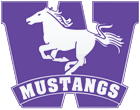 www.westernmustangs.ca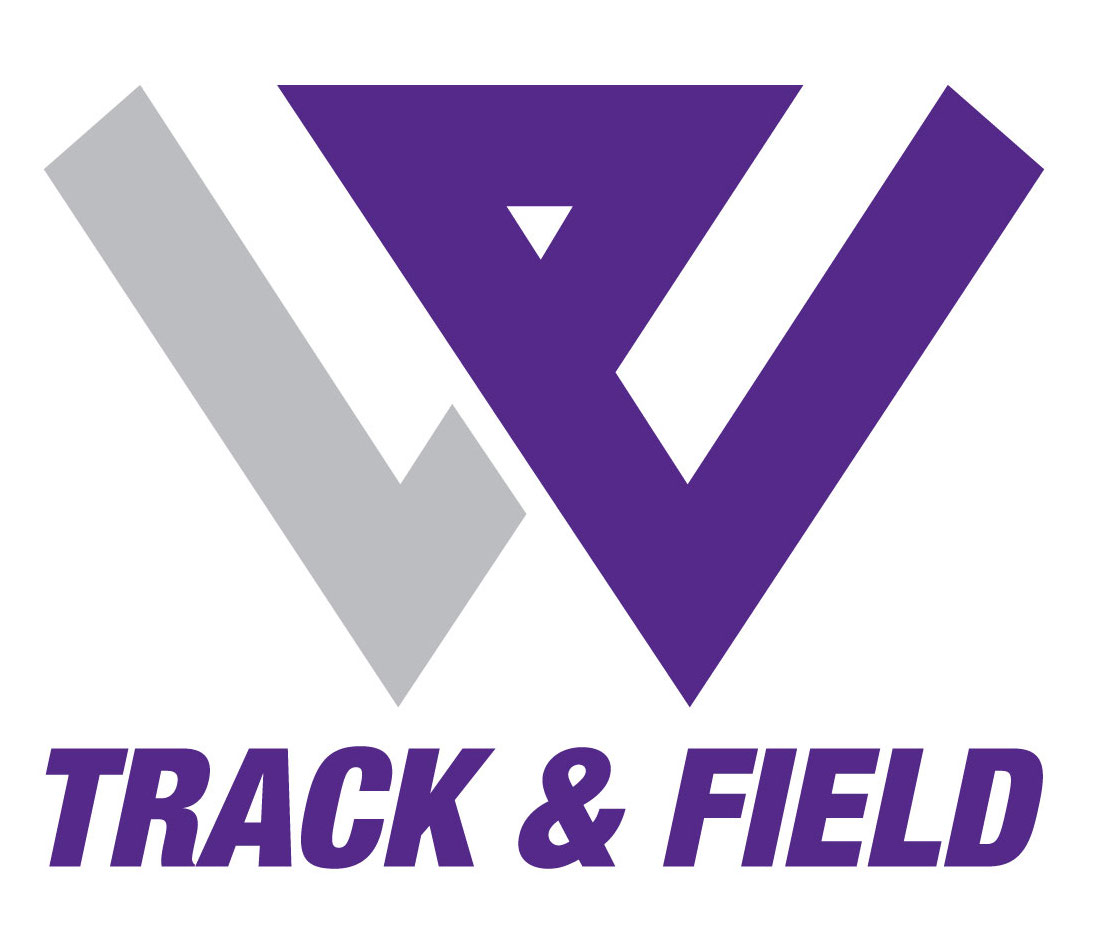 www.londonwesterntfc.com